服務建議書範本使用說明（一）本服務建議書範本（以下簡稱本範本）架構及內容，僅供投標廠商參考。（二）投標廠商（以下簡稱廠商）依本範本架構撰寫，並不保證其可獲選為優勝廠商或次優廠商，廠商仍應依個案特性，自行妥為規劃撰寫。（三）本範本之標題及項次，係按一般評選項目順序排列。惟評選項目之順序因個案而異，故投標廠商於撰寫前，應注意依評選項目之順序配合調整標題及內容。（四）本範本之字型、圖表及版面編排等，投標廠商可依整體投資構想，充實建議書內容並加強美工編排及封面設計，以利評選委員閱讀。（五）廠商撰寫服務建議書時，應依規定編訂目錄及頁碼（以20頁為原則），以利評選委員查閱。（六）有關興建計畫、營運計畫，建議輔以圖文資料或檢附設計圖說，以強化規劃說明。（七）本服務建議書範本（以下簡稱本範本）架構及內容，僅供投標廠商參考。（八）投標廠商(以下簡稱廠商)依本範本架構撰寫，並不保證其可獲選為優勝廠商或次優廠商，廠商仍應依個案特性，自行妥為規劃撰寫。（九）本範本之標題及項次，係按一般評選項目順序排列。惟評選項目之順序因個案而異，故投標廠商於撰寫前，應注意依評選項目之順序配合調整標題及內容。（十）本範本之字型、圖表及版面編排等，投標廠商可依整體投資構想，充實建議書內容並加強美工編排及封面設計，以利評選委員閱讀。（十一）廠商撰寫服務建議書時，應依規定編訂目錄及頁碼(以20頁為原則)，以利評選委員查閱。（十二）有關興建計畫、營運計畫，建議輔以圖文資料或檢附設計圖說，以強化規劃說明。111年度基隆市所屬學校設置太陽能光電風雨球場公開標租案服務建議書目錄壹、公司基本資料公司簡介成立時間、成立沿革與宗旨(例：本公司成立於  年 月，…)公司負責人公司資本額(例：新臺幣○○○元整)營業項目(例：PV系統研發、…)公司組織架構與主要經營管理人員公司組織架構圖(將公司的組織以流程圖方式表現，以利瀏覽)圖1 公司組織架構圖(範例)經營管理人員之執掌與背景計畫主持人及工作人員具備相關計畫之經驗與能力（包含學經歷、專長、職位）表1 人員學經歷表(範例)員工人數及人力投入規劃與配置表2 人力投入規劃與配置分工表(範例)貳、公司相關經歷及實績設置太陽能光電系統設備實績（實際承攬或承造）(請詳列過去或現在，曾辦理與本案類似經驗的案例及相關說明，另有關履約過程所發生之履約爭議、訴訟等紀錄，均請詳載。)相關案例資料表3 曾辦理相關案例資料(範例)表4 目前正進行相關案例資料(範例)爭議事件簡介(註：簡述爭訟事件，包括過去或尚在處理中之爭訟事件)相關經驗證明文件(檢附相關經驗證明文件)參、興建計畫設置計畫可行性規劃報告書預定設置基地全區及東西南北方位現況可行性評估（請依租賃標的候選清單中不超過百分之十之基地數進行現況可行性評估。）預定設置太陽光電發電設備容量規模可行性評估預定設置採用之施工法與相關克服環境挑戰之技術評估選用支架材料規格預定規劃模組裝設方位角、傾斜角及平面配置圖財務可行性分析光電與機電設備規格與設置形式（請佐以圖文說明）(註：使用的太陽光電模組產品須全數符合經濟部標檢局「台灣高效能太陽光電模組技術規範」自願性產品驗證及通過「太陽光電自願性產品驗證工廠檢查特定規範」。)絕緣方案(漏電、球擊風險)與防水施作措施說明(可佐以圖示說明更為清楚)絕緣(防漏、避免球擊等)施作措施說明防水施作措施說明興建工作團隊說明興建團隊組織說明(範例)圖2 興建團隊組織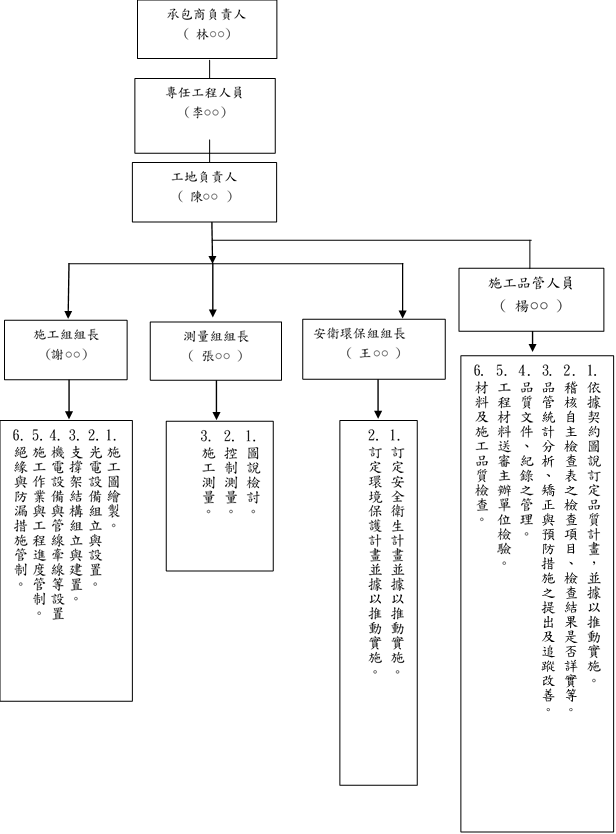 興建團隊相關資料(說明興建團隊負責項目之人員、專業能力及經驗等)表5 團隊一覽表(範例)施工規劃及期程(含查核點)整體施工概要程序施工品質管制規劃施工安全衛生規劃施工期程表(範例)施工甘特圖(範例)其他補充說明肆、營運計畫營運組織及管理計畫營運組織說明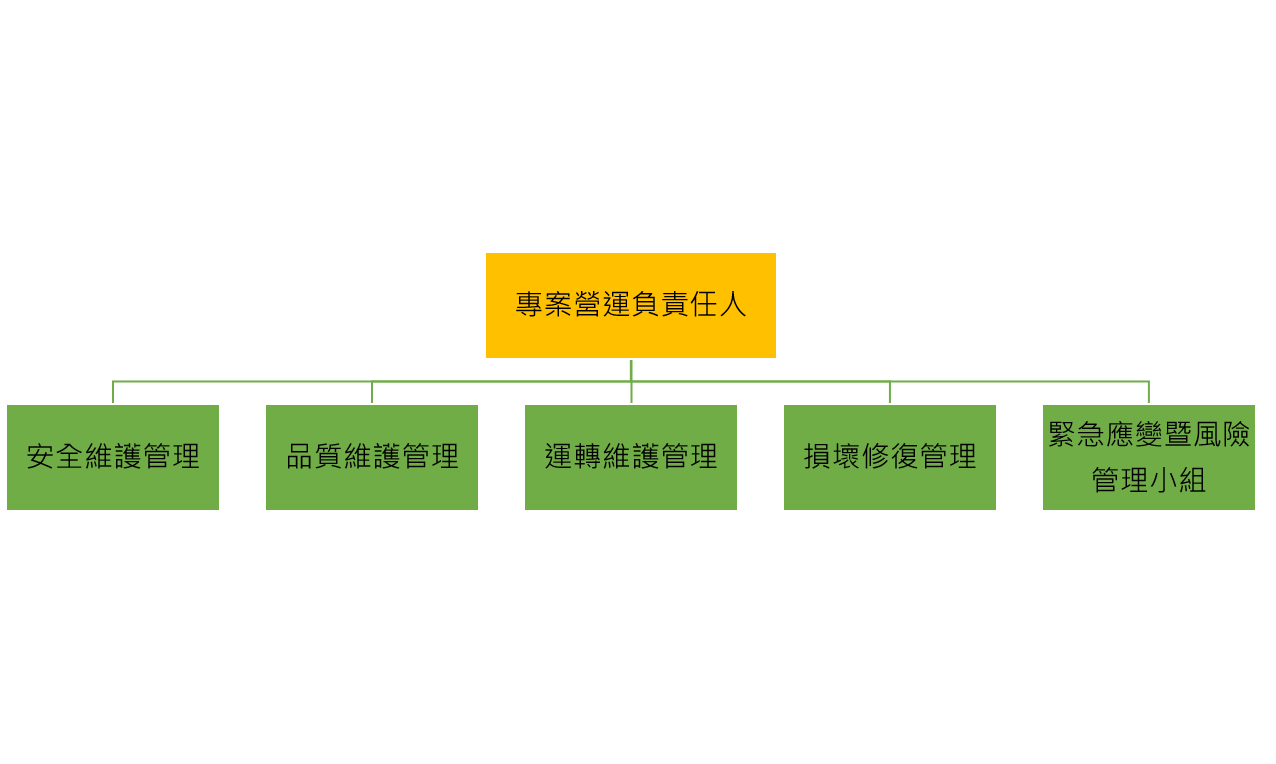 圖3 營運組織圖(範例)營運人員學經歷表6 營運人員學經歷表(範例)營運人員與營運事項管理規劃設備運轉與維修計畫(廠商應對主要設備之維護保養提出具體作為)執行日常設備運轉及維護管理表7 設備維護項目一覽表(範例)設備運轉異常處理年度檢修及定期或不定期大修管理安全維護措施(請就案場特性如風力強弱不同、承載力、環境等，規劃設備相關安全措施，以維護校園安全)品質保證計畫、緊急應變計畫品質保證計畫(說明品保流程、目標、品質問題管理機制、監控等)緊急應變計畫(說明緊急應變程序〔天然災害、人為損害(傷)〕、緊急應變流程圖、通報流程、緊急應變小組及工作分配等)結構損壞及漏水保固計畫結構損壞保固計畫(包含損壞通報方式及流程、保固年限(契約時間)、保固具體措施等)漏水保固計畫(請就設置完成後，若該太陽能光電風雨球場產生漏水情事，該如何補強之具體措施與流程)伍、廠商投標值投標值=投標設備設置容量(MWp)或(kWp)×回饋金百分比(%)投標設備設置容量及回饋金百分比之數值填寫至小數點後一位；回饋金百分比至少為1%。（依縣市規定）陸、回饋及加值服務承諾回饋予提供風雨球場、基地場址設置太陽能光電發電系統設備學校之計畫。計畫內容須節能減碳、推廣再生能源、設置智慧設施、太陽能光電美學設置等內容相關。壹、公司基本資料一、公司簡介 二、公司組織架構與主要經營管理人員 貳、公司相關經歷及實績 一、設置太陽能光電系統設備實績 二、相關經驗證明文件 參、興建計畫 一、設置計畫可行性規劃報告書 二、光電與機電設備規格與設置形式 三、絕緣方案四、興建工作團隊說明 五、施工規劃及期程六、其他補充說明 肆、營運計畫 一、營運組織及管理計畫 二、設備運轉與維修計畫三、安全維護措施 四、品質保證計畫、緊急應變計畫 五、結構損壞及漏水保固計畫 伍、廠商投標值 陸、回饋及加值服務 姓名職稱學經歷專案經驗姓名分工配置執掌內容編號案例名稱年度契約期限系統設置容量(kWp)售電回饋百分比12編號案例名稱年度契約期限系統設置容量(kWp)售電回饋百分比12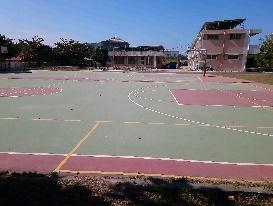 東 (範例照片)西南北項目名稱規格圖片(範例圖片)太陽能光電板請詳述說明(翻攝網路)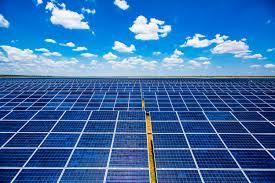 斷路器 (翻攝網路)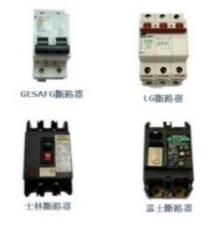 項目名稱專業項目經驗負責人員結構建造太陽能光電機電設備照明系統工程項目起始日期完成日期預定完成天數查核點安全設置7/17/26207/26機具&材料進場7/158/7188/9工程項目工作內容7/1-7/127/15-7/267/29-8/98/12-8/23安全設置安全圍籬網架設安全設置告示牌張貼機具&材料進場施工材料進場放置機具&材料進場施工機具進場姓名職稱學經歷專案經驗設備名稱維護項目維修重點頻率備註太陽能光電設備太陽能光電模組太陽能光電設備變流器太陽能光電設備儲能電池支撐結構…機電設備斷路器機電設備線路照明系統…